City of Atkins                                                       May   2019           Bruce Visser, Mayor 	                                  Council meetings 1st & 3rd Monday @ 7:30 pm @ City Hall          City Council: Joey Svejda, Tim Harbach, Heather Rinderknecht, Rodney Haerther, & Robert Spading           City Hall: 319-446-7870   M-F 7:30-12 & 1-4	         Library: 319-446-7676   M-F 10am-12pm & 1-6   Sat. 9am-12pmCheck out www.cityofatkins.org                     NOW ACCEPTING CREDIT CARD AND ONLINE PAYMENTS!!!!!!**************************************************************************************************Hello from the Mayor's office! 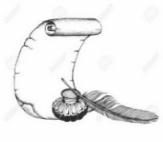 The Mayor will be at City Hall May 11th and May 25th from 9am to 10am. Stop by if you have questions.Regards,Bruce Visser, Mayor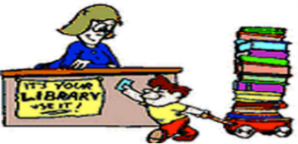 May 2019 newsletterAtkins Elementary will be sending home registration forms for the Atkins Library Summer Reading Program with your child this week. Please be sure to complete the form if your child would like to attend and return it to the Atkins Library by Friday, May 24th.  The program will start on Wednesday, June 5th and will continue each Wednesday in the month of June.  Program starts at 2:30 (drop off no earlier than 2:20) and ends at 3:30.Volunteers needed for the Summer Reading Program each Wednesday afternoon in June. Speaker for Summer Reading:  looking for someone that can do a program on astronomy specifically constellations and planets.  Volunteers needed to help with the gardens and plantings at the City Hall.  Please call the Atkins Library at 446-7676.Overdue letters that were sent in March are being resent to patrons that have not returned those items.  The letters will include a replacement price for each item and the amount of the fine.  If you do NOT return the items; you will need to pay for them including any fine associated with that item.  Until items are returned or paid for, you will not be allowed to check out materials from the Atkins Library per the Atkins Public Library Board Policy.  New Atkins Public Library Board Policy – starting immediately:  Only 10 (ten) items per household may be checked out at any one time per two-week period.  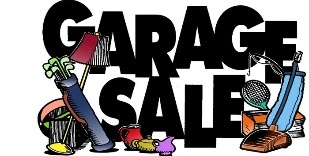 Atkins City Garage Sales are going to be June 8th, 2019.  You can advertise your sale by going to The Atkins Medical Clinic.  The Advertisement is $3.00.  Walford City Wide Garage Sales are Saturday, May 10th, 2019 8am to 4pmSome may be on Friday as well!Reminder to Register your Golf Cart at City Hall!  Golf Cart Registrations are $25.00 per year.  Please bring proof of Insurance.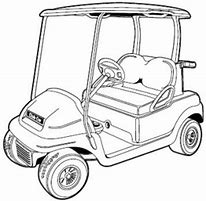 The City will also be having a citywide cleanup day near the beginning of June 2019.  More information will be coming.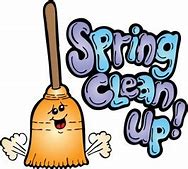 Watermelon Days – August 2-3, 2019Get your produce and crafts ready to join us for the 2nd Annual Atkins Farmers Market!  Dates for the Market are June 2, 16, July 7, 21, August 4, 18 and Sept. 15th from 5-7pm.  In June the Market will be held at the soccer field.  The remaining season will be back at the park.  We still have a few spots for music at the Market.  So, if you have a talent and would like to perform...please let us know!  This year we are looking for organizations/clubs to volunteer for the kids’ corner.  For more information please text/call Pamela 319-981-7755.  Get ready to join us for a fun family filled season at the Market!
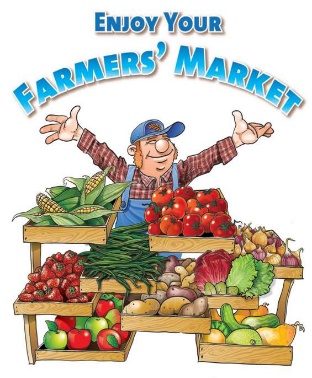 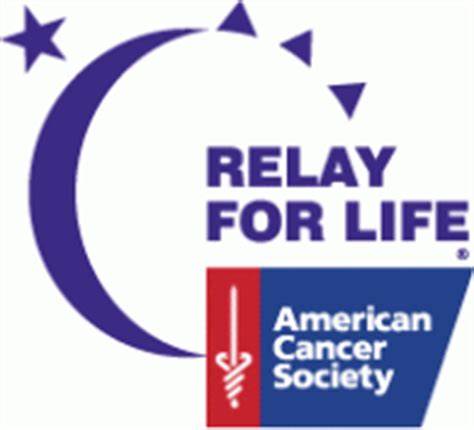 Benton County ACS Relay for Life:  Plans are underway for the ACS Relay for Life to be held June 7, 2019, From 6-10pm at the Benton Community Track. There are several ways to participate:  be a team member, purchase a luminaria, or make a donation.  Come out and support family and friends who have battled or are now battling cancer!  www.relayforlife.org/bentoncountyia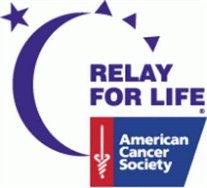 AIM would like to thank everyone who helped make our 5th Annual Wine Tasting event a great success.  An additional $2800 was raised to help fund our playground project at the Soccer Park.  We hope to get started in the coming months!Six wines and four craft beers were tasted and was followed by a live auction of delicious desserts and wine and beer packages.  A special thank you to Dan Kaestner for being our auctioneer again this year!  A huge thank you to the following businesses and individuals for their donations and support:Atkins American Legion				Atkins Lumber Co.Depot Express						Atkins Savings BankGlobal Wines						Hy-Vee, Johnson Ave.			Thew Brewing Company				Ollinger Garage Doors			Kathy’s Pies						Annie Kaestner Tami Timm/Caldwell Banker				Target SW				Shelly’s Sweets					Jim Williams/Techno Graphics		Chris Giles						Schanbacher AcresStoneridge Developing				Iowa Brew ToursDan Kaestner/Kaestner Team/Iowa Realty		Tracy FreezeChris Carte						Chris GilesCedar Ridge Winery					Fireside WineryRambling Rose 					University of Iowa Comm. Credit UnionResidence InnYou can follow Atkins Improvement Mission on Facebook,  NextDoor and this newsletter for future announcements.			“AIMing For A Better Atkins”